市立青梅総合医療センター 放射線診断科検査予約票（CT MRI RI骨密度検査 用）患者氏名　　　　　　　　　　様予約日時　　　　年　　　月　　　日（ 　）　　時　　　分予約内容　□CT □MRI □RI □骨密度検査《受付のご案内》検査当日は予約時間の　　　分前までに、市立青梅総合医療センターの１階、総合受付で受付をお願いいたします。《ご持参いただくもの》○ 紹介状(診療情報提供書)○ 保険証○ 市立青梅総合医療センターの診察券(お持ちの方)《ご 注 意》　ご来院できなくなった場合には、市立青梅総合医療センター 地域医療連携室までご連絡ください。《交通案内》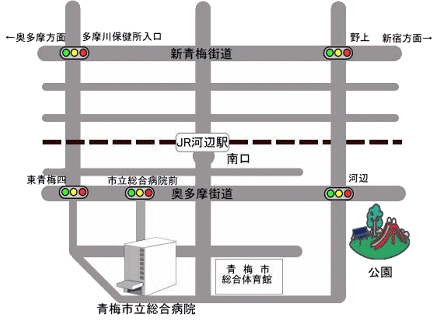 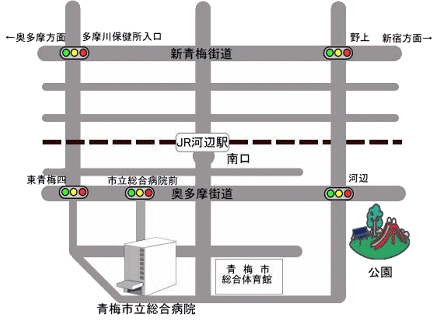 